Informace pro rodiče žáků 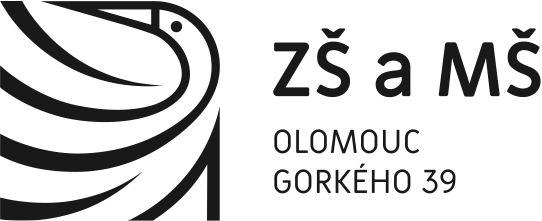 VyučováníOd 4. 1. 2021 je dle rozhodnutí vlády ČR upravena výuka v základních školách tak, že prezenčně se budou učit žáci I. A, I. B a II. třídy, žáci ostatních tříd mají povinnost se vzdělávat distančně. Prezenční výuka bude probíhat podle rozvrhu hodin. Pouze ve II. třídě se v pondělí neuskuteční výuka plavání, vyučovat se bude podle úpravy rozvrhu, která proběhla již před uzavřením škol v říjnu.Z důvodu zachování homogenity skupin budou žáci vstupovat do školy podle následujícího rozpisu:  II. třída – 7:40,  I.A – 7:50,  I.B – 8:00 Školní družinaŽáci, kteří budou navštěvovat školní družinu, budou rozděleni podle tříd do tří skupin:I. A – vychovatelka Mgr. Ivana DosoudilováI. B – vychovatelka Lenka JuřenováII. tř. – vychovatelka Blanka KoppováŽáci budou ve své třídě.Převod dětí bude probíhat obvyklým způsobem.Školní stravováníStravování bude probíhat po třídách podle následujícího rozpisu:I. B – 11:45 I. A – 12:10 II. tř. – 12:35 Žáci, kteří se budou vzdělávat distančně, si oběd mohou vyzvednout přes výdejní okénko v době od 13:00 do 13:30.Žáci mají povinnost nosit po celou dobu pobytu ve škole roušku. To platí i pro pohyb ve školní stravovně s výjimkou doby konzumace stravy. Proto prosím rodiče, aby žáky vybavili dostatečným počtem roušek.Tato organizace  vyučování bude platit pouze do nástupu ostatních tříd do školy, o změnách budete informováni.V Olomouci 3. 1. 2021Mgr. Vladislav Tesařík							       ředitel školy